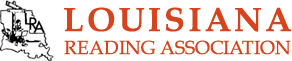 CONFERENCE OUTLINEReconnecting Through LiteracyThursday, September 29, 20222:00PM				New Orleans Airport Hilton – Exhibitor Setup3:00PM 				Registration Opens3:00PM -  4:00PM			LRA Board Meeting4:00PM				Hotel Check-In6:00PM – 9:00PM			President’s Reception & Author Signings(Ticketed Event)Friday, September 30, 20227:30 AM  -  2:00PM			RegistrationExhibits Open Throughout Conference7:30 AM – 8:30AM			Breakfast with an author, Mike Artell (Ticketed Event)8:30 AM – 8:45AM			Break8:45 AM – 10:15AM  			Opening Session with Dr. Salome Thomas-ELPledge, ROTC2)   Invocation3)   Special guest: Supt. James Gray, JP Schools10:15 AM - 10:30 AM 			Break10:30 AM - 11:30 AM 			Concurrent Session (See Conference at a Glance)11:30 AM - 11:45 AM			Break11:45AM - 12:45 PM	Luncheon with an author, Denise McConduit (Ticketed Event)12:45 PM - 1:00 PM			Break1:00PM -  2:00 PM			Concurrent Session (See Conference at a Glance)2:00 PM – 2:15 PM			Break2:15 PM – 3:15 PM			Concurrent Session (See Conference at a Glance)3:15 PM – 3:30 PM			Break3:30 PM - 4:30 PM			Concurrent Session (See Conference at a Glance)Saturday, October 1, 20227:30 AM – 10:00 AM			RegistrationExhibits Open Throughout Conference7:30 AM – 8:30 AM	Breakfast with an Emmy Award-winning media celebrity, Sula Kim   (Ticketed Event)8:30 AM – 8:45 AM			Break8:45 AM – 10:30 AM	General Session with Superintendent Dr. Cade Brumley and speaker, Joey Roberts10:30 AM – 10:45 AM			Break10:45 AM – 11:45 AM			Concurrent Sessions (See Conference at a Glance)11:45 AM – Noon	 		Wrap upPlease continue to check the conference webpage for additional information on session descriptions and updates.   www.lareading.org 